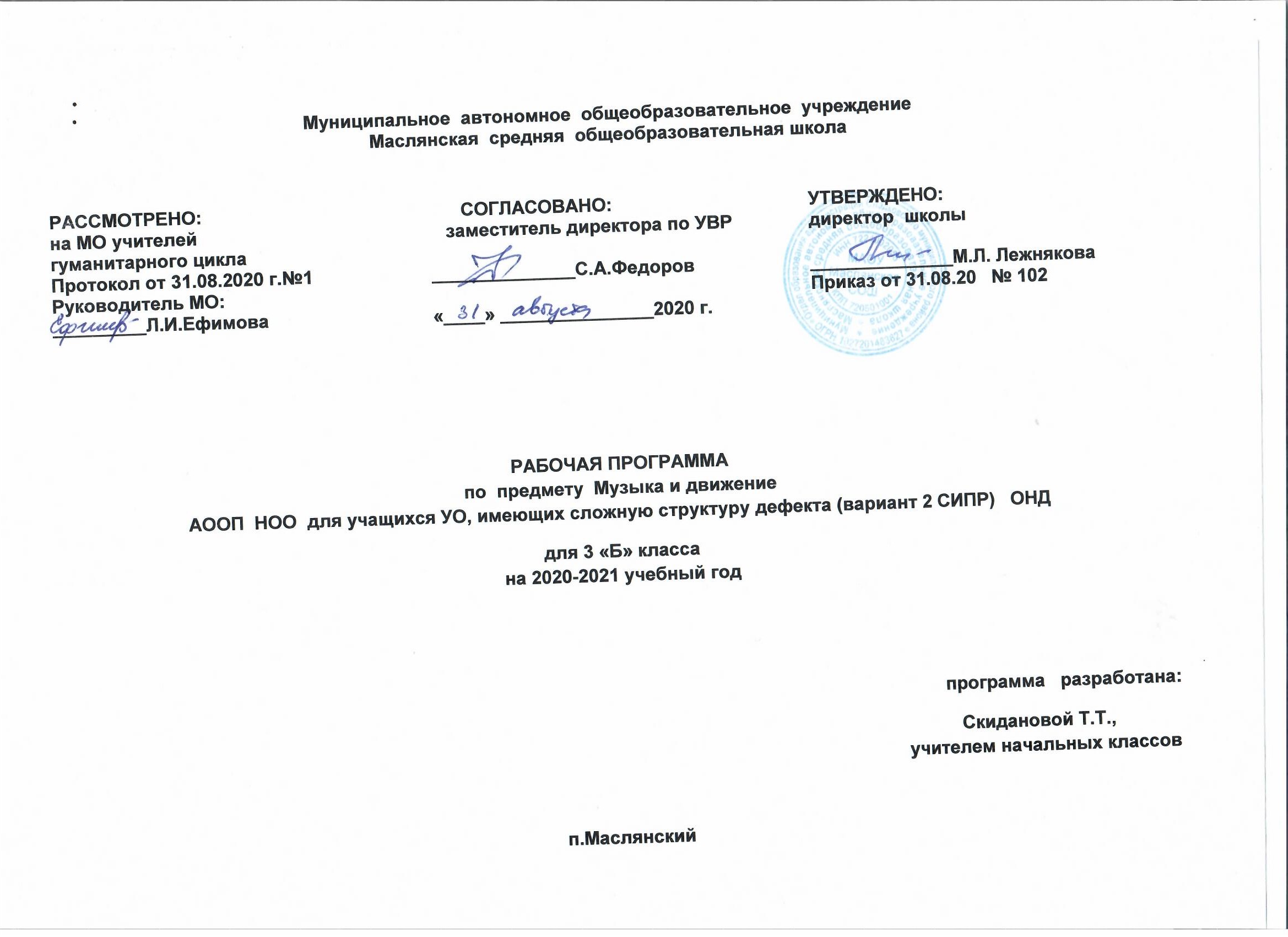 Рабочая программа по предмету музыка и движение.   I.Планируемые результаты освоения программыЛичностные планируемые результаты:Физические характеристики персональной идентификации:- определяет состояние своего здоровья;Гендерная идентичность- определяет свою половую принадлежность (без обоснования);Возрастная идентификация- определяет свою возрастную группу (ребенок, подросток, юноша);- проявляет уважение к людям старшего возраста.«Уверенность в себе»- осознает, что может, а что ему пока не удается;«Чувства, желания, взгляды»- понимает эмоциональные состояния других людей;- понимает язык эмоций (позы, мимика, жесты и т.д.);- проявляет собственные чувства;«Социальные навыки»- умеет устанавливать и поддерживать контакты;- умеет кооперироваться и сотрудничать;- избегает конфликтных ситуаций;- пользуется речевыми и жестовыми формами взаимодействия для установления контактов, разрешения конфликтов;- принимает доброжелательные шутки в свой адрес;- охотно участвует в совместной деятельности (сюжетно-ролевых играх, инсценировках, хоровосоздании.Мотивационно – личностный блок- испытывает потребность в новых знаниях (на начальном уровне)- стремится помогать окружающимБиологический уровень- сообщает о дискомфорте, вызванном внешними факторами (температурный режим, освещение и. т.д.)- сообщает об изменениях в организме (заболевание, ограниченность некоторых функций и т.д.)Осознает себя в следующих социальных ролях:- семейно – бытовых;Развитие мотивов учебной деятельности:- проявляет мотивацию благополучия (желает заслужить одобрение,);Ответственность за собственное здоровье, безопасность и жизнь- осознает, что определенные его действия несут опасность для него; Ответственность за собственные вещи- осознает ответственность, связанную с сохранностью его вещей: одежды, игрушек, мебели в собственной комнате; Экологическая ответственность- не мусорит на улице;- не ломает деревья;Формирование эстетических потребностей, ценностей, чувств:- воспринимает и наблюдает за окружающими предметами и явлениями, рассматривает или прослушивает произведений искусства;Развитие навыков сотрудничества со взрослыми и сверстниками:- принимать и оказывать помощь.Предметные результаты:Подготовка ребенка к нахождению и обучению в среде сверстников, к эмоциональному, коммуникативному взаимодействию с группой обучающихся:- ориентироваться в пространстве класса (зала, учебного помещения), пользоваться учебной мебе- принимать цели и произвольно включаться в деятельность; - следовать предложенному плану и работать в общем темпе; - передвигаться по школе, находить свой класс, другие необходимые помещения.Формирование учебного поведения: 1) направленность взгляда (на говорящего взрослого, на задание):- фиксирует взгляд на звучащей игрушке;- фиксирует взгляд на яркой игрушке;- фиксирует взгляд на движущей игрушке;- переключает взгляд с одного предмета на другой;- фиксирует взгляд на лице педагога с использованием утрированной мимики;- фиксирует взгляд на лице педагога с использованием голоса;- фиксирует взгляд на изображении;- фиксирует взгляд на экране монитора.2) умение выполнять инструкции педагога:- понимает жестовую инструкцию;- понимает инструкцию по инструкционным картам;- понимает инструкцию по пиктограммам; - выполняет стереотипную инструкцию (отрабатываемая с конкретным учеником на данном этапе обучения).3) использование по назначению учебных материалов:- бумаги;- цветной бумаги;- пластилина.4) умение выполнять действия по образцу и по подражанию:- выполняет действие способом рука-в-руке;- подражает действиям, выполняемы педагогом;- последовательно выполняет отдельные операции действия по образцу педагога;- выполняет действия с опорой на картинный план с помощью педагога.Формирование умения выполнять задание:1) в течение определенного периода времени:- способен удерживать произвольное внимание на выполнении посильного задания 3-4 мин.2) от начала до конца:- при организующей, направляющей помощи способен выполнить посильное задание от начала до конца.3) с заданными качественными параметрами:- ориентируется в качественных параметрах задания в соответствии с содержанием программы обучения по предмету, коррекционному курсу.Формирование умения самостоятельно переходить от одного задания (операции, действия) к другому в соответствии с расписанием занятий, алгоритмом действия и т.д:- ориентируется в режиме дня, расписании уроков с помощью педагога;- выстраивает алгоритм предстоящей деятельности (словесный или наглядный план) с помощью педагогаII.Содержание учебного предмета, курсаСлушание музыки,  движение под музыку: проверяется и оценивается умение ребёнка слушать музыкальные произведения.Учитывается:-степень раскрытия эмоционального содержания музыкального произведения через средства музыкальной выразительности.                       III.Тематическое планирование с указанием количества часов, отводимых на освоение каждой темы                                                                                                                                                                                                               ПриложениеКАЛЕНДАРНО-ТЕМАТИЧЕСКОЕ ПЛАНИРОВАНИЕ№ п./пВид программного материалаКоличество часов1 модуль Слушание музыки.2 2 модуль Движения под музыку.33 модульСлушание и движение под музыку.44 модуль Слушание и притопывание под музыку.45 модуль Движения под музыку.4Всего 17№п/пТема занятияДата                                                                     1 модуль                                                                      1 модуль                                                                      1 модуль 1«В гости к зайке» Слушание. Игра «Прыг - Скок»2«Разноцветные зонтики» Выполняем элементы танца.                                                                     2 модуль                                                                      2 модуль 3 «У медведя во бору» Слушаем и играем.4«Осенние листья» 5«Первые снежинки» Имитируем падающие снежинки.3 модуль3 модуль3 модуль6 «Бабушка Зима» 7«Новогодний карнавал»8«Снег - снежок»9 «День рождения колобка»4 модуль4 модуль4 модуль10«Любимая мама»11«Улыбнулось Солнышко»12«Теремок»13«Весна - красна!»5 модуль5 модуль5 модуль14«Быстрые  кораблики»15«Добрый Жук» Изображаем в танце жука.16«Белая береза»17«Песни соловьиные»итого17 часов